МУНИЦИПАЛЬНОЕ ДОШКОЛЬНОЕ ОБРАЗОВАТЕЛЬНОЕ УЧРЕЖДЕНИЕ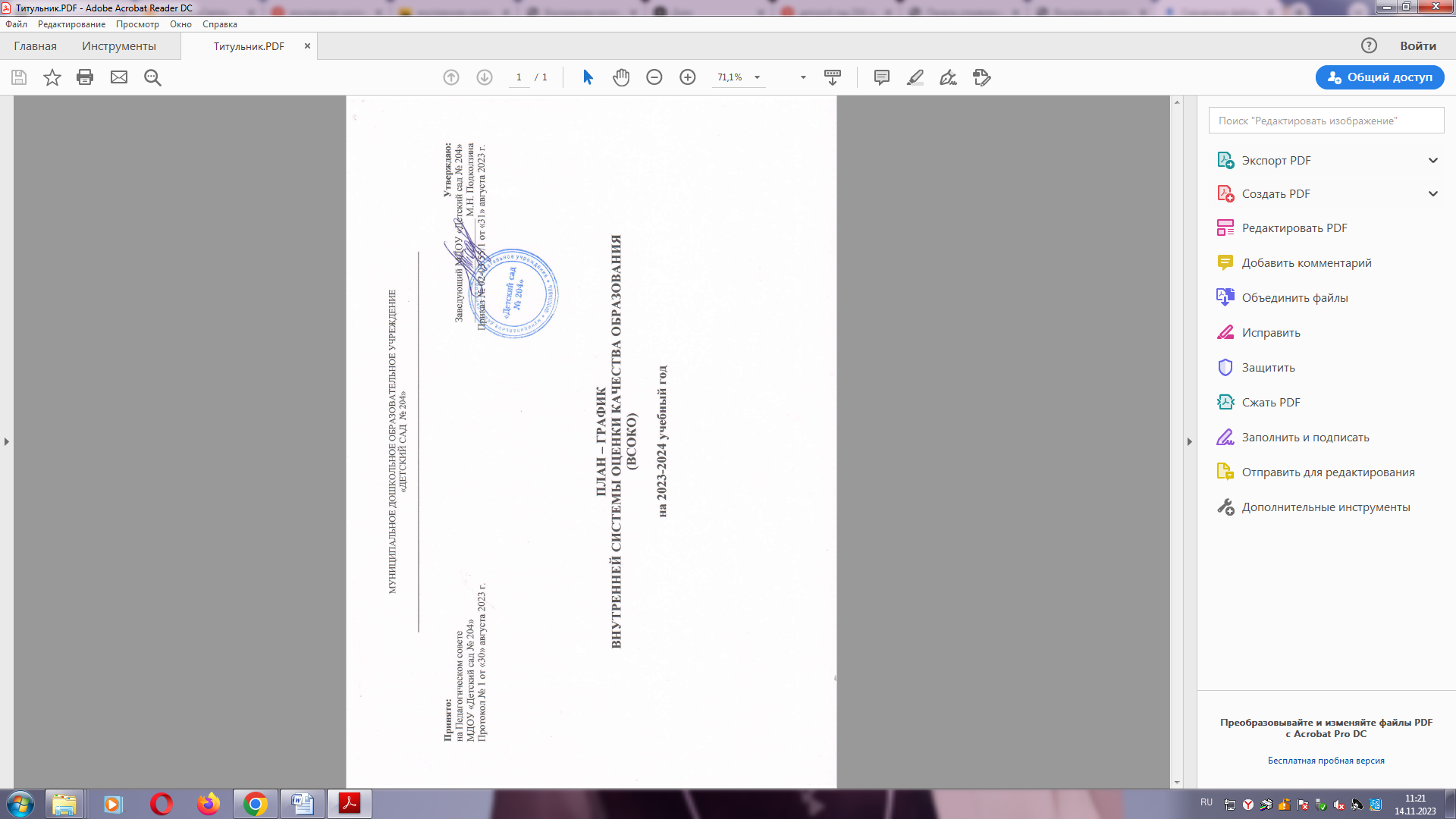 «ДЕТСКИЙ САД  № 204»_____________________________________________________________________________Принято:                                                                                                                                                                                                           Утверждаю:на Педагогическом совете                                                                                                                             Заведующий МДОУ «Детский сад № 204»МДОУ «Детский сад № 204»                                                                                                                        _____________________ М.Н. ПодколзинаПротокол № 1 от «30» августа 2023 г.                                                                                                      Приказ № 02-03/55/1 от «31» августа 2023 г.ПЛАН – ГРАФИКВНУТРЕННЕЙ СИСТЕМЫ ОЦЕНКИ КАЧЕСТВА ОБРАЗОВАНИЯ(ВСОКО)на 2023-2024 учебный годОбъект ВСОКОПоказатель, характеризующий объект ВСОКОМетоды и средства сбора первичных данныхПериодичность сбора данныхПредставление данных(периодичность, сроки)Лица, осуществляющие оценку качества образованияОтветственные должностные лица1. Качество содержание и организации образовательной деятельности1. Качество содержание и организации образовательной деятельности1. Качество содержание и организации образовательной деятельности1. Качество содержание и организации образовательной деятельности1. Качество содержание и организации образовательной деятельности1. Качество содержание и организации образовательной деятельности1. Качество содержание и организации образовательной деятельностиОсновная образовательная программа дошкольного образованияСоответствие требованиям федерального законодательства, ФГОС ДО, ФОП ДОАнализ программы,экспертная оценка 1 раз в год, август1 раз в год, августЗаведующая, Старший воспитательЗаведующая,Ст. воспитательАдаптированная основная образовательная программа дошкольного образованияСоответствие требованиям федерального законодательства, ФГОС ДО, ФАОП ДОАнализ программы,экспертная оценка1 раз в год, август1 раз в год, августЗаведующая, Старший воспитательЗаведующая,Ст. воспитательДополнительные общеразвивающие программыСоответствие требованиям федерального законодательства в части дополнительного образования, запросам родителей (законных представителей)Анализ программ, экспертная оценка 1 раз в год, август1 раз в год, августЗаведующая, Старший воспитательЗаведующая,Ст. воспитательОбразовательный процессОбразовательный процесс, организованный взрослымКонтроль, посещение занятий и открытых мероприятий,наблюдение,анализЕжемесячно4 раза в год Заведующая, Старший воспитательЗаведующая,Ст. воспитательОбразовательный процессСамостоятельная детская деятельностьНаблюдение,анализ детской деятельности3 раза в годсентябрь,январь, май1раза в май Заведующая, Старший воспитатель,ВоспитателиЗаведующая,Старший воспитательВзаимодействие всех участников образовательных отношенийВзаимодействие сотрудников с детьмиКонтроль, посещение занятий и открытых мероприятий,наблюдение,анализЕжемесячно4 раза в годЗаведующая, Старший воспитатель,Заведующая,Старший воспитательВзаимодействие всех участников образовательных отношенийВзаимодействиес родителями обучающихсяПосещение родительских собраний, совместных мероприятий,анализПо плану4 раза в год Заведующая, Старший воспитательЗаведующая,Ст. воспитательВзаимодействие всех участников образовательных отношенийВзаимодействие с социумомАнализПо мере проведениясовместных мероприятий1 раз в годЗаведующая, Старший воспитательЗаведующая,Ст. воспитатель2. Качество условий, обеспечивающих образовательную деятельность2. Качество условий, обеспечивающих образовательную деятельность2. Качество условий, обеспечивающих образовательную деятельность2. Качество условий, обеспечивающих образовательную деятельность2. Качество условий, обеспечивающих образовательную деятельность2. Качество условий, обеспечивающих образовательную деятельность2. Качество условий, обеспечивающих образовательную деятельностьФинансовые условияРасходы на оплату труда работников, реализующих программуСбор информацииЕжеквартальноЕжеквартальноЗаведующая,БухгалтерЗаведующая Финансовые условияРасходы на средства обучения и воспитания, соответствующие материалыСбор информацииЕжеквартальноЕжеквартальноЗаведующая,Бухгалтер Заведующая Финансовые условияРасходы, связанные с дополнительным профессиональным образованием руководящих и педагогических работников по профилю их деятельностиСбор информацииЕжеквартальноЕжеквартальноЗаведующая,БухгалтерЗаведующая Финансовые условияИные расходы, связанные с обеспечением реализации программыСбор информацииЕжеквартальноЕжеквартальноЗаведующая,БухгалтерЗаведующая Материально-технические условияМатериально-технические условияСоответствие санитарно-эпидемиологическим нормативамКонтрольЕжемесячно1 раз в год, либо при выявлении нарушенийЗаведующая, Старший воспитатель Заместитель заведующей по АХЧМедицинская сестраЗаведующая, Медицинская сестраМатериально-технические условияМатериально-технические условияСоответствие правилам пожарной безопасности КонтрольЕжемесячно4 раза в год, либо при выявлении нарушенийЗаместитель заведующей по АХР, Старший воспитатель Заведующая, Заместитель заведующей по АХРМатериально-технические условияМатериально-технические условияСоответствие требованиям к средствам обучения и воспитания в зависимости от возраста и индивидуальных особенностей развития детейКонтроль,анализЕжеквартально4 раза в годЗаведующая, Старший воспитательЗаведующая,Ст. воспитательМатериально-технические условияМатериально-технические условияСоответствие требованиям к материально-техническому обеспечению программы (учебно-методические комплекты, оборудование, предметное оснащение)Контроль,анализЕжеквартально4 раза в годЗаведующая, Старший воспитательЗаведующая, Ст. воспитательПсихолого-педагогические условияПсихолого-педагогические условияОсновные психолого-педагогические условияКонтрольПо плану1 раз в год, майПо окончании контроля; при необходимости повторного контроля – после его окончанияЗаведующая, Старший воспитательЗаведующая,Ст. воспитательПсихолого-педагогические условияПсихолого-педагогические условияДополнительные психолого-педагогические условия для детей с ОВЗКонтрольПо плану1 раз в год, майПо окончании контроля; при необходимости повторного контроля – после его окончанияЗаведующая, Старший воспитатель,Заведующая,Ст. воспитательКадровые условияУкомплектованность педагогическими кадрамиАнализ1 раз в год, май1 раз в год, майЗаведующаяЗаведующаяКадровые условияОбразовательный ценз педагогических кадровАнализЕжемесячно1 раз в год, майСтарший воспитательЗаведующая,Ст. воспитательКадровые условияУровень квалификации педагогических кадровАнализЕжемесячно1 раз в год, майЗаведующаяЗаведующая,Кадровые условияДополнительное профессиональное образование педагогических работниковАнализЕжемесячно1 раз в год, майСтарший воспитательЗаведующая,Ст. воспитательКадровые условияКомпетентность педагогических кадровСамоанализ,КонтрольПо плану1 раз в год, майЗаведующая, Старший воспитательЗаведующая,Ст. воспитательКадровые условияПрофессиональные достижения педагогических кадровСбор информации,анализЕжемесячно1 раз в год, майЗаведующая, Старший воспитатель,педагогиЗаведующаяРазвивающая предметно-пространственная средаСоответствие ООП ДО дошкольного образовательного учреждения;Соответствие материально-техническим и медико-социальным условиям пребывания детей в ДОУ согласно действующим СанПиН;Соответствие возрастным возможностям детей;Насыщенность;Трансформируемость; Полифункциональность;Вариативность; Доступность; Безопасность. КонтрольПо плану1 раз в год, майЗаведующая, Старший воспитательЗаведующая 3. Качество результатов образовательной деятельности3. Качество результатов образовательной деятельности3. Качество результатов образовательной деятельности3. Качество результатов образовательной деятельности3. Качество результатов образовательной деятельности3. Качество результатов образовательной деятельности3. Качество результатов образовательной деятельностиОсвоения детьми содержания ООП ДО, АООП ДО, дополнительных общеразвивающих программКачество (динамика) освоения детьми содержания ООП ДО, АООП ДО, дополнительных общеразвивающих программНаблюдение,педагогический мониторинг индивидуального развития детей 2-8 лет, сравнительный анализ2 раза в год, сентябрь - майПо окончании мониторингаСравнительный анализ 1 раз в год, майСтарший воспитатель,Воспитатели, ПедагогиЗаведующая,Ст. воспитательДостижения обучающихсяМассовость участия в олимпиадах, интеллектуальных конкурсах Результативность участия в олимпиадах, интеллектуальных конкурсахАнализ достижений Ежемесячно1 раз в год, майСтарший воспитатель,Воспитатели, ПедагогиЗаведующая,Ст. воспитательДостижения обучающихсяМассовость участия в конкурсах, смотрах, фестивалях, соревнованиях творческой и спортивной направленностиРезультативность участия в конкурсах, смотрах, фестивалях, соревнованиях творческой и спортивной направленностиАнализ достижений Ежемесячно1 раз в год, майСтарший воспитатель,Воспитатели, ПедагогиЗаведующая,Ст. воспитательЗдоровье обучающихся (динамика)Доля посещаемости обучающимися ДОУ (в среднем за год)Анализ посещаемости Ежемесячно1 раз в год, майМедицинская сестра, ВоспитателиЗаведующая,Медицинская сестраЗдоровье обучающихся (динамика)Средний показатель пропущенных по болезни дней при посещении ДОУ на одного обучающегосяАнализ заболеваемости Ежемесячно1 раз в год, майМедицинская сестра, ВоспитателиЗаведующая,Медицинская сестраЗдоровье обучающихся (динамика)Количество случаев травматизма обучающихся в образовательном процессе с потерей трудоспособности в течение 1 дня и болееКонтроль АнализЕжедневноЕжемесячно1 раз в год, майМедицинская сестра, ВоспитателиЗаведующая,Медицинская сестраЗдоровье обучающихся (динамика)Тенденция повышения количества обучающихся 1, 2 групп здоровья по сравнению с предыдущим периодомСбор информации,анализ2 раза в год, август, май1 раз в год, майМедицинская сестраЗаведующая,Медицинская сестраУдовлетворенность родителей (законных представителей) обучающихся качеством образовательных результатовУровень удовлетворенности родителей (законных представителей) обучающихся качеством образовательных результатовАнкетирование1 раз в год - майПо окончании анкетирования Старший воспитатель,Воспитатели Заведующая,Ст. воспитатель